CurriculumVitaeКлимова Светлана МушаиловнаКонтактная информация: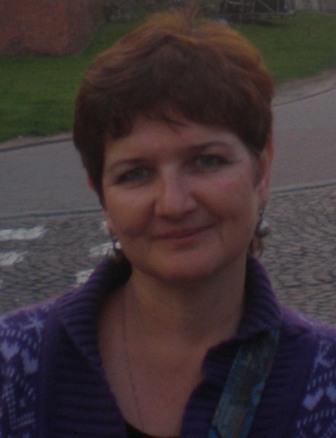 E-mail: sklimova@hse.ruТел.: 8-916-638-77-70, 8(495) 612-13-69Персональные данные:Дата рождения: 14.06.1960.Гражданство: РФ.Место жительства: г. Москва, ул. М. Расковой, 30. К.7.Место работы: профессор Школы философии, НИУ «ВШЭ», Москва.Образование, учёные степени:1983г. -Ростовский государственный университет, философский факультет, философ, преподаватель философии; 1991г. - кандидат наук: Тема диссертации: Социокультурный анализ индивидуальности родового и раннеклассового обществ; место защиты: Ростовский государственный университет; 2004г. – доктор наук: Тема диссертации: «Феноменология святости и страстности в русской философии культуры»; место защиты Московский государственный педагогический университет, Москва.Специальность:24.00.01 – Теория и история культуры (философские науки)Опыт работы:09.1983 – 02.1988ассистент,кафедра истории философии философского факультета Ростовского государственного университета;08.1988 – 09.2004доцент, кафедра социально-гуманитарных наук  Борисоглебского государственного педагогического института;12.1999-12.2002 докторант, кафедра истории русской философии философского факультета РГГУ (г. Москва);с 09.2004 – 08.2014.профессор, кафедра философии Белгородского Национального Университета;с  02.2012 –11.2013гг.: ст. научный сотрудник ИНИОН РАН (совместитель). с. 1.09.2014г. - по наст. время – профессор НИУ «ВШЭ»Профессиональные достижения:К настоящему моменту защитилось четырнадцать аспирантов (кандидаты философских наук);  По приглашению Фрибургского университета (Швейцария) в декабре 2005 г. проводила научный семинар «Василий Розанов и русская философия» для студентов факультета славистики.С 2005 по 2007гг. -  ученый секретарь  диссертационного совета по защите докторских и кандидатских диссертаций (Д.212.015.05) при Белгородском государственном университете. В настоящее время - член диссертационного совета по защите докторских и кандидатских диссертаций Белгородского национального университета по специальностям  философия (Д.212.015.05) Член редколлегии журнала «Научные ведомости БелГУ. Серия: Философия. Социология. Право» (включен в список ВАК).Автор более 220 публикаций из них 6 монографий.ИНДЕКС Хирша -8.Исследовательские проекты:Учебные курсы:История русской философии (Специалитет, социально-теологический факультет,  для направления "Философия")Культурология (Теория и история); (Специалитет, социально-теологический факультет,  для направления "Философия")Толстой-философ (курс по выбору, Специалитет, социально-теологический факультет,  для направления "Философия")Аспирантура:Проблемы русской философии Серебряного века;Исследование религиозной ментальности современного общества, в том числе в форме проведения полевых практик с аспирантами и студентами БелГУ;Аксиология и праксиология. Профессиональные интересы:Исследования феномена гуманитарно-филологического мышления в русской литературно-философской мысли XIX-XXI вв.;Природа диалогизма в русской философии, литературе, культуре;Диалогическая природа творческого мышления;Специфика русской философии;Философско-религиозные взгляды Ф. Достоевского, Л. Толстого, Н. Страхова, В. Розанова;Феноменология современной духовно-религиозной ментальности: культурологический и религиоведческий аспекты;Современное вузовское образование: мировой и отечественный опыт История русской и советской философии. Награды: Почетная грамота Министерства образования и науки РФ (от 27 октября 2010 №1234/к-н)Климова С.М., д.ф.н, проф.Перечень конференций с участием в качестве организатора 2008-2013S. M. Klimova. Civil society discourse in Russian modernism and French postmodernism (VasilyRozanov and MiсhelFucault)// XXII World Congress of Philosophy “Rethinking Philosophy Today” –July 30-August 5, (Сеульскийуниверситет) 2008, p. 24. Организатор –Сеульский университетРелигиозная семиосфера современного университета// Человек в мире культуры: национальная культура и современность»: Материалы пятого международного философско-культурологического симпозиума, 29-30 января 2008, Рязань (РГУ), с.152-157. Организатор –Рязанский государственный университетПроблемы поэтики Достоевского-Розанова-Бахтина. Индивидуальная авторская мифология писателя как инвариант русской культуры// VIII Лихаческие Чтения “Диалог культур и партнерство цивилизаций», 22-23 мая 2008г. (СПбГУП)  С. 378-379 Организатор – Российская Академия Наук 
Российская Академия Образования , Конгресс петербургской интеллигенции, Санкт-Петербургский Гуманитарный университет профсоюзов при поддержке Министерства иностранных дел Российской ФедерацииСтрахов, Толстой и Достоевский: историко-экзистенциальный диалог в переходную эпоху// Лев Толстой и мировая литература. Материалы Международной VI научной конференции. Ясная Полина, 2010.-с.17-25.Организатор – Дом-музей «Ясная Поляна» и Оттавский университет (Канада)Диалогическая природа смыслообразов „Войны” и „Мира” в художественно-философском мировоззрении Л. Толстого// Metafizyka a literatura w kulturzerosyjskiej (Метафизика и литература в русской культуре XIX–XX в.)./под ред. Т. Оболевич. - Материалы международной конференции (онлайн). – Польша, Краков Организатор - Папский университет им Иоанна Павла II, 2012 – с.96-110.Философский диалог Николая Страхова и Льва Толстого в хронотопе переписки// Лев Толстой и мировая культура. Материалы VII Международной научной конференции. – Ясная Поляна, 2012. – с. 143-161Дом-музей «Ясная Поляна» и Оттавский университет (Канада)Valentin Asmus and His Views on Spinoza and Tolstoy: A Comparative Analysis//Симпозиум «Spinoza in Soviet Thought» (18.-19.5. 2012). An International Symposium at the Aleksanteri Institute, University of Helsinki, 18. – 19. May, 2012. Организатор – Александрийский институт (Университет Хельсинки)«Теоремы разума» и «аксиомы веры»: Спиноза и Толстой//Международный симпозиум: «Спиноза: между Средневековьем и Новым временем»-Санкт-Петербургский государственный университет, Философский факультет, Васильевский остров, Менделеевская линия, 22-24 ноября 2012г. Организатор - СПГУModern Slavistics outside Russia in Quest of “the Real Dostoyevsky”//Международная конференция «Рецепция русской мысли XIX-XXвв. В Европе» - 27-28 июня 2013, Краков. Организатор - университет Ignatianum, философский факультетУчредительная организацияНаименованиеПериод проведения№ ГосконтрактаСтепень участияРГНФСравнительный анализ социально-утопических и художественных проектов  XX-XXI вв. и трансгуманистического  дискурса2014-201414-33-01012/13руководитель1.5 Федеральная целевая программа «Научные и научно-педагогические кадры инновационной России» на 2009-2013 гг. 1.5 Проведение научных исследований коллективами подруководством приглашенных исследователейРецепция русской философии и литературы в европейской мысли XX-XXI вв.»06.2012-09.201314.A18.21.0268руководительПроект, выполняемый в рамках государственного задания Министерства образования и науки на оказание услугАнализ территориальных и отраслевых стратегических документов и разработка предложений по их реализации в части подготовки квалифицированных кадров01.012012-21.12.2012№10.202.2011руководительПроект, выполняемый в рамках государственного задания Министерства образования и науки на оказание услуг«Комплексный анализ религиозного опыта современных россиян: научное противодействие националистически-религиозному экстремизму». 2012-2014гг.№6.1239.2011руководительФедеральная целевая программа «Научные и научно-педагогические кадры инновационной России» на 2009-2013 гг.«Философско-религиоведческий и феноменологический анализ духовно-религиозной специфики современного общества»2009-2011 гг.П. 861 от 18.08.2009.руководительГрант президента РФ в области культуры и искусства«Создание электронной библиотеки Н.Н. Страхова»2010-2011гг.№182-р от 28.03.2010исполнительФедеральная целевая программа «Научные и научно-педагогические кадры инновационной России» на 2009-2013Всероссийская научная школы для молодежи «Русская философия: истоки и современность»2-5 октября 2009г.№02.741.11.2091руководитель.РГНФ «Л.Н. Толстой в русском и мировом сознании: перекличка на рубеже веков (100 лет после ухода)» (рук. И.Волгин)2009-2010 гг.№ 09-04-00493аисполнительРГНФМеждународная конференция, посвященная 180-летию со дня рождения Н.Н. Страхова2008 г№ 08-03-55380гисполнительРГНФ«Феномен страсти»2002-2004 гг№  02-03-00091аруководитель